OGLED FILMA MUSTANG V KINU BEŽIGRAD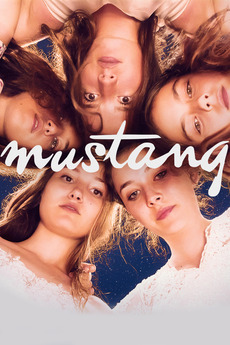 V sredo 6. 4. 2022 smo si dijakinje in dijaki 3. letnikov v sklopu projekta Zavoda VIZO ogledali turški film Mustang. Zavod za uveljavljanje vizualne kulture Vizo je neprofitni zavod, ustanovljen leta 2013, katerega namen je izvajanje kulturne in vzgojno-izobraževalne dejavnosti na področju filma in drugih vizualnih medijev. Vizo pripravlja kakovostne filmske vsebine za vrtce, šole, kine, knjižnice, festivale in druge zainteresirane organizacije, vse pa ustrezno pospremi z vzgojno-izobraževalnim spremljevalnim programom filmske vzgoje. Namen filmske vzgoje je predvsem otroke in mlade naučiti gledati filme celostno in kakovostno ter jim izostriti kritični pogled. Za ustrezno razumevanje filma ali drugih avdio-vizualnih izdelkov jim pomagajo tudi z dodatnimi pogovori, predavanji, delavnicami itd. Tudi sami smo po ogledu filma bili deležni pogovora z direktorjem in programskim vodjem projekta Rokom Govednikom. 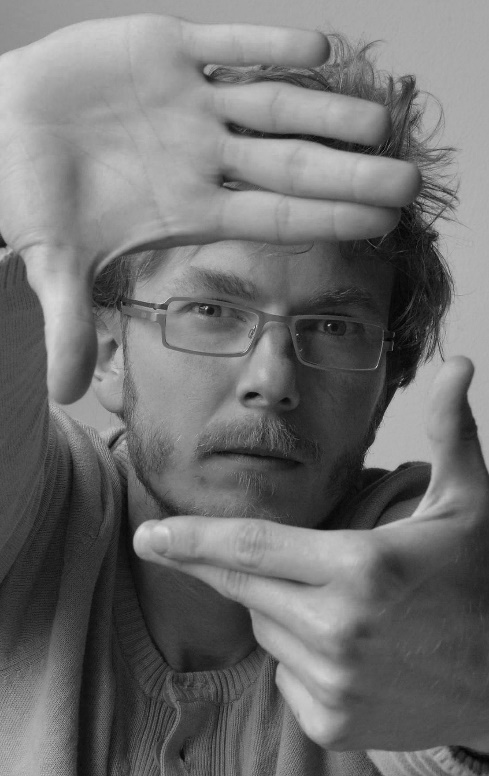 Pogovor je tekel na temo načrtovanih porok. Ljudje menijo, da se to že dolgo ne dogaja več, a žal je precej pogosto kljub razvoju družbe. Izpostavili smo temo spolne neenakosti v družini in na sploh v filmu. Ženske so vedno podrejene očetu, ki je na čelu družine in odloča o vsemu. Pogovorili smo se tudi o nasilju v družini, ki se kaže skozi cel film iz različnih zornih kotov. 43-letna Deniz Gamze Ergüven, ki živi in ustvarja v Franciji, je ustvarila presunljiv portret družbe, ki ji še vedno pripada. V idilični obmorski vasici na severu Turčije nam predstavi pet sester, najstnic, ki po smrti staršev odraščajo v varstvu babice in strica. Na njihova dotlej mirna življenja se spusti senca, ko se konservativna vaška srenja histerično odzove na nedolžno kopanje v morju, ki si ga nekega dne privoščijo s sošolci. Vsi "koruptivni elementi" - mobilni telefoni, ličila in računalnik - gredo nemudoma pod ključ, dekleta pa se za železnimi rešetkami, ki jih stric pritrdi na okna, dobesedno spreminjajo v jetnice v lastni hiši. Njihova babica poskuša "deviantno" vedenje deklet vrniti v normalno stanje, v njegovo normalno kulturno konstrukcijo: z vsiljevanjem dolgih rjavih in brezobličnih oblek, ki skrivajo njihova telesa, z dogovarjanjem porok in organiziranjem srečanj z bodočimi možmi, tako, da jih naučijo kuhati, si urediti lase in jim preprečijo kakršne koli deregulirane stike z nasprotnim spolom, vključno s strogim in doslednim nadzorom njihove nedolžnosti. Samoumevno je, da je v tem procesu žensko telo osrednji nosilec kulturnega pomena. Pogovor o ženskem telesu se pojavi predvsem tam, kjer se pogaja o vrednosti deklet. To je zato pod strogim nadzorom družine: dekleta so prisiljene na pregled deviške maternice pri zdravniku, ki jim izda potrdilo, ena od njih pa mora na ponižujoč izlet v bolnišnico, potem ko ni pokazala krvavitve na poročno noč. V tej situaciji se kot manjša uporniška gesta njena frustracija nad situacijo izraža v izjavi, da je spala s tisoči fantov. Telesa deklet niso zasebna, ampak javna in povezana z idejo časti – dejanja njune babice in strica so usmerjena v ohranjanje uglednosti družine, skupaj s telesi deklet. Toda pet deklet Lale, Nur, Selma, Ece in Sonay, ne glede na to, da so zaprte, še naprej živi svoje življenje z določeno živahnostjo in hihotajočo se milostjo. Ta lahek in občutljiv prikaz mlade ženskosti, ki se prenaša skozi estetiko sanjske intenzivnosti, ob običajni uporabi mehkega fokusa in pastelnih barv daje pozitivno vrednost delikatnosti upodobitve; film Mustang ne zmanjšuje  nasilnosti situacije, temveč ponuja izhod. Kot zaključek, tako kot prosto potujoči mustangi, teh pet deklet v vsakdanjem življenju kaže različne in mikro oblike odpora proti svojim zatiralcem. Včasih smeh, včasih igranje ali gledanje nogometa ali nošenje pisanih oblačil postanejo dejanja odpora proti omejitvam, ki jih postavljajo v njihovem vsakdanjem življenju. Junaški in nevidni vsakdanji liki prikazujejo, kako ustvariti nove oblike upora proti erodiranju patriarhata in vseh drugih oblik mehanizmov moči v vsakdanjem življenju. Film, ki je bil nominiran za Oskarja in Zlati Globus, je v Franciji osvojil pet Cesarjevih nagrad in leta 2015 nagrado Lux – kulturni pokal, ki ga Evropski parlament vsako leto podeljuje filmom, ki izpostavljajo teme družbenih razprav. Film mi je bil zelo všeč, ker na poučen način izpostavi resno temo zatiranja žensk, ki je še danes aktualna. V filmu so zelo lepo prikazane barve, ki prikazano sceno še bolj poudarijo in sončna svetloba, ki obsije dekleta tudi, ko se znajdejo za rešetkami lastne hiše.Napisala: Daša Turk, 3. E 